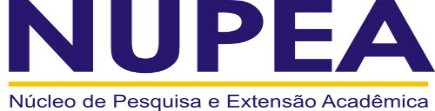 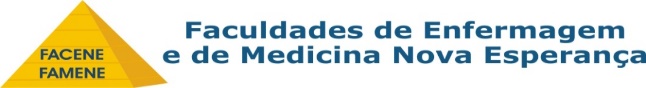 ANEXO 1 - MODELO DE FORMATAÇÃO PARA O RESUMO III MOSTRA CIENTÍFICA DE FISIOTERAPIA DA FACENEÁREA TEMÁTICA: xxxxxxxxxxxxxxxxTÍTULO: EM ARIAL 12, CENTRALIZADO, NEGRITO E EM MAIÚSCULO. DEVE CONTER ATÉ 20 PALAVRASNome do autor-relator (em negrito)Nome do segundo autorNome do segundo autorNome do segundo autorNome do segundo autorNome do orientador (em negrito) RESUMO Introdução: (deve conter a justificativa objetiva para o estudo, não precisa incluir referências e sem realizar uma revisão extensa). Objetivo: (descrever objetivo principal do estudo). Metodologia: (esta seção deve descrever todos os procedimentos em detalhes suficientes que permitam que outros pesquisadores reproduzam os resultados ou deem continuidade ao estudo e deverá conter: a descrição clara da amostra utilizada; identificação dos métodos, aparelhos e procedimentos utilizados; descrição breve dos métodos utilizados; quando pertinente, incluir a análise estatística e os programas utilizados). Resultados: (apresentar os principais resultados em sequência lógica no texto e não comparar os seus resultados com outros descritos na literatura). Conclusão: (clara e concisa, baseada no objetivo e nos resultados obtidos. Recomendações podem ser incluídas, quando relevantes).Palavras-chave: (três a cinco que deverão ser descritores, separados por ponto e vírgula (;) - DECs Bireme - http://decs.bvs.br).